DECRETI DIRIGENZIALI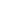 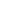 GRANDI OPEREDipartimento 60 Uffici Speciali - D.G. 6 Grandi Opere - Decreto Dirigenziale n. 1018 del 30.12.2022 - Indizione proc. n. 3564/AP/2022 - Avviso per la presentazione della domanda di partecipazione per invito alla procedura ristretta ai sensi dell'art. 61 del D.Lgs 50/2016 e ss.mm.ii., per l'affidamento dei servizi, forniture e lavori dell'intervento "RIQUALIFICAZIONE E MESSA IN SICUREZZA DI AREE VERDI, AREE NATURALI, GIARDINI STORICI E FORESTE DI PROPRIETÀ REGIONALE" 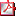 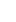 Dipartimento 60 Uffici speciali - D.G. 6 Grandi Opere - Decreto Dirigenziale n. 1019 del 30.12.2022 - Proc. 3445/AP/2022 - AFFIDAMENTO INDAGINI GEOLOGICHE, GEOGNOSTICHE, ARCHEOLOGICHE, CARATTERIZZAZIONE SEDIMENTI TERRENI ACQUE, STUDI METEOMARINI, RILIEVI TOPOGRAFICI - BACINO IDROGRAFICO DEL FIUME SARNO, suddiviso in 3 lotti. Aggiudicazione. ISTRUZIONE, FORMAZIONE, LAVORO E POLITICHE GIOVANILIDipartimento 50 GIUNTA REGIONALE DELLA CAMPANIA - D.G. 11 DG PER L'ISTRUZIONE, LA FORMAZIONE, IL LAVORO E LE POLITICHE GIOVANILI - Decreto Dirigenziale n. 1 del 02.01.2023 - PIANO ATTUATIVO REGIONALE RELATIVO AL PROGRAMMA NAZIONALE PER LA GARANZIA DI OCCUPABILITÀ DEI LAVORATORI (GOL) - APPROVAZIONE ISTRUTTORIE DI AMMISSIBILITÀ PROGRESSIVAMENTE EFFETTUATE CIRCA LE DOMANDE DI PARTECIPAZIONE CONCERNENTI L'AVVISO PUBBLICO RIVOLTO ALLE AGENZIE FORMATIVE APPROVATO CON DECRETO N. 412 DEL 5 AGOSTO 2022 - (CUP B23C22000800005). ELENCO ISTRUTTORIE 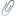 Dipartimento 50 GIUNTA REGIONALE DELLA CAMPANIA - D.G. 11 DG PER L'ISTRUZIONE, LA FORMAZIONE, IL LAVORO E LE POLITICHE GIOVANILI - Decreto Dirigenziale n. 756 del 29.12.2022 - D.D. n. 4 del 28-06-2012 Manuale delle operazioni di vigilanza e controllo sulle attività autofinanziate - Aggiornamento TUTELA DELLA SALUTE E COORDINAMENTO DEL SISTEMA SANITARIO REGIONALEDipartimento 50 GIUNTA REGIONALE DELLA CAMPANIA - D.G. 4 Direzione Generale per la Tutela della Salute e il Coordinamento del Sistema Sanitario Regionale - Decreto Dirigenziale n. 517 del 19.12.2022 - Utilizzo esclusivo della piattaforma Gisa per le notifiche cantieri RETTIFICHE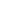 Giunta Regionale della Campania - Ufficio Speciale Grandi Opere - STAFF 60.06.92 "Centrale Acquisti e Ufficio Gare - Procedure di Appalto PNRR" - Avviso relativo a informazioni complementari o modifiche - Accordo Quadro triennale per l'affidamento di servizi di ingegneria e architettura finalizzati alla realizzazione di opere di interesse pubblico e sociale per la riqualificazione del territorio. Numero di riferimento: Proc. n. 3532/AP/2022 AVVISI DI DEPOSITO DI P.R.G. E/O ATTI URBANISTICICOMUNE DI CARDITO (NA) - Avviso di approvazione di variante semplificata del vigente PRG, ex art.19, comma 3, del D.P.R. 327/2001 COMUNE DI ROCCAPIEMONTE (SA) - Avviso di adozione del Piano Urbanistico Comunale, Rapporto Ambientale e sintesi non tecnica - Delibera di Giunta Comunale n. 140 del 0 7 /12/2022 COMUNE Dl SAN GIOVANNI A PIRO (SA) - Avviso di approvazione dell'adeguamento del P.U.C. di San Giovanni a Piro per il rinnovo dei vincoli espropriativi scaduti (art.6, co.1, lett.d), Reg.Reg.5/2011) COMUNE di SICIGNANO DEGLI ALBURNI (SA) - Avviso di adozione del Piano Urbanistico Comunale, Rapporto Ambientale e sintesi non tecnica - Delibera di G.C. n.144 del 14/12/2022 COMUNE DI TERZIGNO (NA) - Avviso pubblico adozione PR.I.V.I.U. relativo alla riqualificazione dell'unità di paesaggio D4B - "Lo scavo della stratificazione archeologica e geologica interpliniana" BANDI DI GARAPROVINCIA DI CASERTA - Bando per la "Valorizzazione tramite concessione dell'immobile denominato Palazzo Fimiani sito in Caserta al Corso Trieste n. 14 per la durata di anni 30" CENTRALE DI COMMITTENZA UNICA DEI COMUNI di Ariano Irpino - Montecalvo Irpino - Villanova del Battista - per il comune di Ariano Irpino (AV) - Bando di gara - Affidamento della Direzione dei lavori e Coordinamento Sicurezza in fase di Esecuzione, per i lavori relativi alla "Riqualificazione dell'edilizia residenziale pubblica - 63 alloggi in Via Viggiano di Rione Cardito" - Fondo complementare PNRR - NextGenerationEU 
AGENZIA CAMPANA MOBILITÀ, INFRASTRUTTURE E RETI - Bando di gara - Procedura aperta, sopra soglia comunitaria, per l'affidamento congiunto, con il criterio dell'offerta economicamente più vantaggiosa, della progettazione esecutiva e dell'esecuzione dei lavori per la realizzazione dell'intervento denominato "Fondovalle Calore - completamento I Lotto II Stralcio - Tratto A-B SS166 Ponte Calore loc. Mainardo" ESITI DI GARACOMUNE DI ISCHIA (NA) - Esito di gara - Procedura aperta ai sensi dell'art. 60 del D.lgs. 50/2016 con il criterio dell'offerta economicamente più vantaggiosa ai sensi dell'art. 36 comma 9-bis del D.lgs. 50/2016 perl'affidamento dei lavori relativi al "Intervento di riduzione del rischio antisfondellamento della scuola elementare Marconi" PROVINCIA DI AVELLINO - Esito di gara - Appalto integrato di progettazione ed esecuzione dei lavori di ristrutturazione della rete idrica del comune di Altavilla Irpina (AV) NAPOLI SERVIZI S.p.A. - Esito di gara - Lavori di manutenzione ordinaria e straordinaria degli immobili non a reddito del Comune di Napoli 